HOPKINS ROYALS BOYS BASKETBALL ASSOCIATION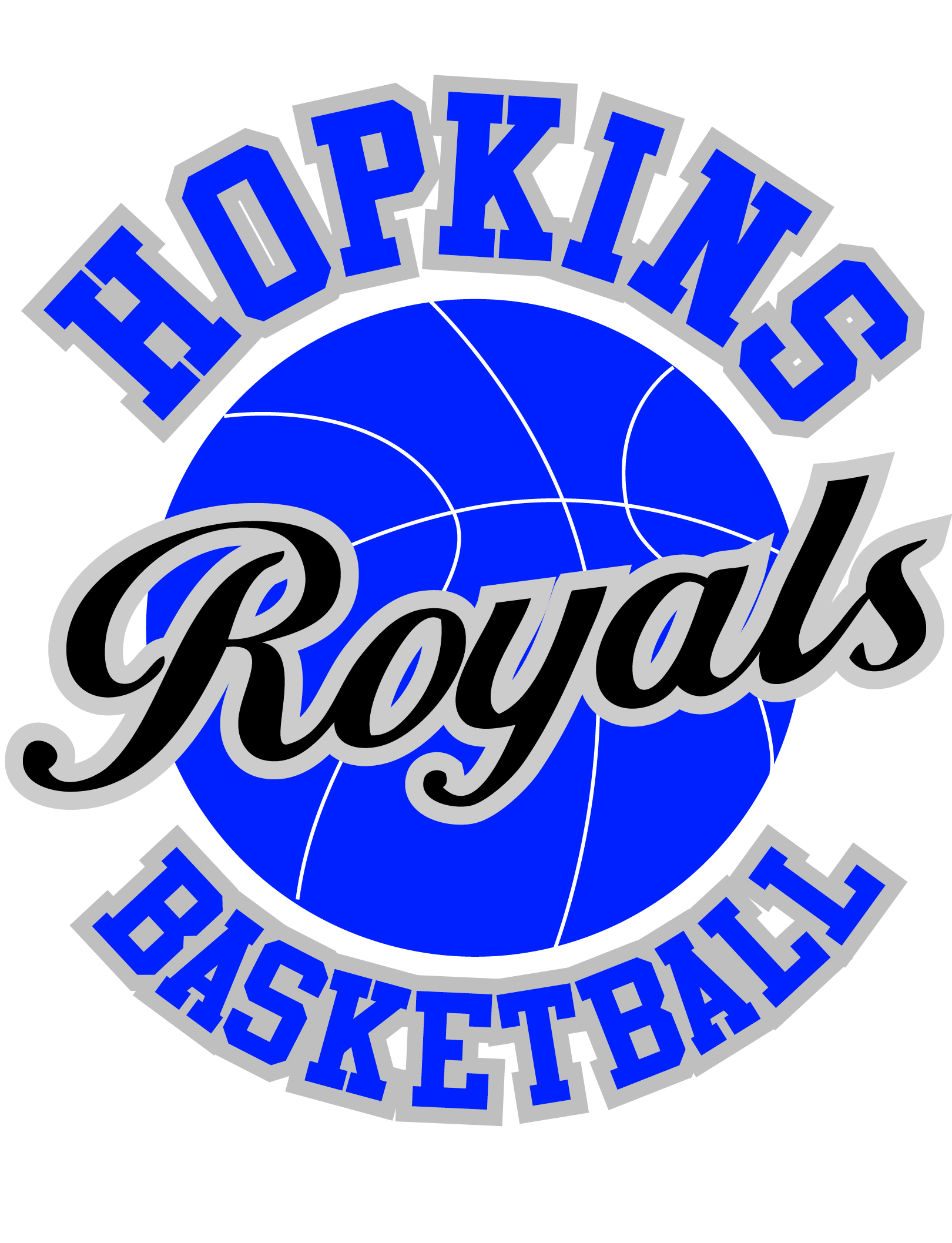 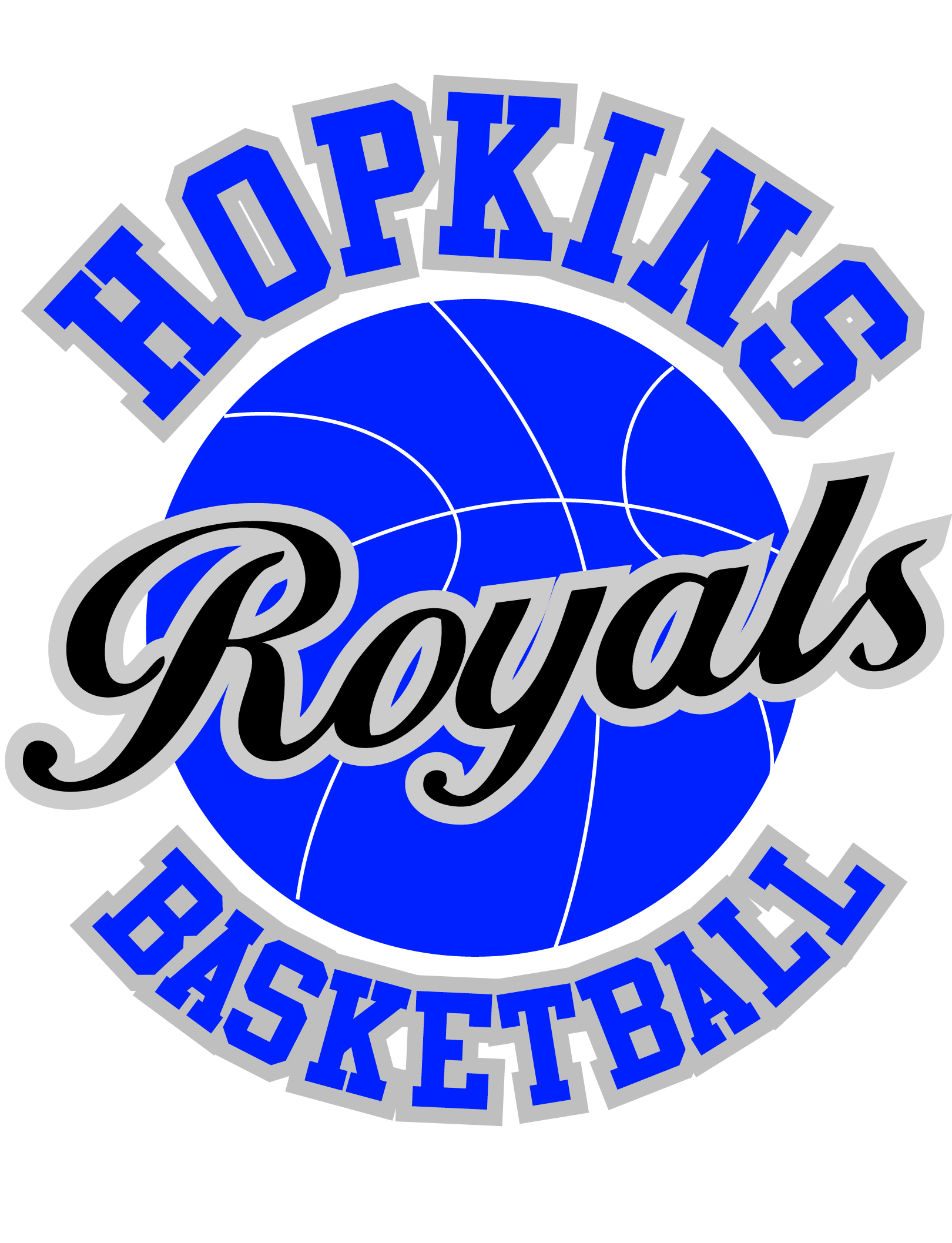 Board Meeting Minutes
February 13, 2019 Minnetonka Community Center / 7:00 – 9:00 PM------------------------------------------------------------------------------------------------------------------------------------------Meeting Attendance:Pat Eiden	Tim Hoffman	Curtis Smith	Jess Pratt	Mark Vagle	Kris Collins	Renee Oertli	Shauna Becker  
Members Absent:  Gregg Schaefer, Stacie Saunders, Tony Corwin, Kim Lampe, Justin White, Roy Krengel, Dori Gelfman, Sara Mausser, & Lydia Kabaka-------------------------------------------------------------------------------------------------------------------------------Call to order/Minutes/Agenda Review:Meeting was called to order at 7:07 p.m and the meeting minutes for January were approved.
Open Board Positions:Event Coordinator < -- Change this to Director on website. (Shauna)Royal Rumble Tournament Director. ß Change this on the website. (Roy)Marketing & Social Media Director. ß check on the website.Open Kris’ position Facilities Director. ß Kris is done after this year.
ReportsPresident’s Update (Tony)Weather Policy Discussion and Next StepsFollow the School Facilities Policy for weather. If schools cancel we follow that and cancel practice. Let our early but leave facilities.What to do about MSB: MSB does not close. Do earlier in the season instead?What happens if some facilities are open?Curtis to write up policy for the board to review.Allow the coach to also make their own decision. Have coaches inform by 4pm?Cancellations for facilities are 1 week ahead. Facility cancellation is $5 and the facility cost is only $15Make registration policy more concrete on parent involvement and late registration.When teams get into a situation where they have lost players and are short. Can we add additional players.Paperwork must be submitted.Cost to join may/may not be waived based on timingShould policy be “not late adds”. Exceptions to the policy would require board approval? Allow exceptions and be ready to address if situation comes up.Special circumstances could present that would require a team to “need” additional players which should be exception based. Due to injury or sickness that may cause a need for an exception.Suggestion may be to cut more players to get to more competitive/complete teams.This conversation bled into keeping kids or cutting kids at tryouts and how to fill teams.Year over year has special challenges and each year can present a different need.Make registration policy more concrete on parent involvement and late registration.Probably want a guideline, late players should be board discretion/decision as to “why” to add players. Maybe a majority vote for future when kids need to be added Renee to draft policy/amendment and review next meeting 
Vice President’s Update (Curtis)Team Survey Results (Coaches, general, etc.)Leverage the positive feedback of our coaches/parents.Can we use those to mentor the younger coaches to shape the coaching experience.Build a comradery between coaches in some way.Mentoring from board members have had impacts on the younger coaches.Sportsmanship was called out more than other issues. How can coaches and parents improve this with the kids.How to change the attitude about how “others” are out to “get” Hopkins teams. Work with coaches to be good representatives of Hopkins and our values. Talk about sportsmanship with kids when we are in front of the kids.Royal Rumble Feedback - Focus on VolunteeringLots of volunteers didn’t show up (high school kids mostly). Had to make calls to get some folks to show up.Coordination took extra effort to get parents in to do shifts.Board member/families pitched in to help bridge the gaps.Game Clock volunteers had some inconsistent shifts where some games went long and others only did a few games due to timing.How do we make sure that parents fully understand that both parents signed up need to be available for shifts.Do we just choose to require that each child needs 7-8 hours of volunteer time instead of by parent?Table the discussion for a future meeting when there is more time to dig in to the problem.What to do with subbing volunteers (responsible adult)?Bring this up in the parent meetings? Increase the communication about volunteer expectations?BracketsTiming and scheduling were called out.How to keep games on time. Someone at the games to keep things moving during and between games.Minnesota School of Basketball Feedback.
Events Director (Shauna)Shauna will also look at shirts for 8th graders (work with Dori)Shauna on point to organize agendaFOCUS AwardsCurtis and Mark to organize the voting and ballots.Coaches need to take a vote with the kids.